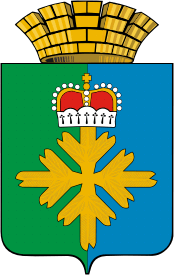 ДУМА ГОРОДСКОГО ОКРУГА ПЕЛЫМ                                     ___СЕДЬМОЙ  СОЗЫВ_______________________ ДВАДЦЦАТЬ ЧЕТВЕРТОЕ ЗАСЕДАНИЕ РЕШЕНИЕот 21.12.2023 г. № 57/24п. Пелым  В соответствии с Бюджетным кодексом Российской Федерации,  Федеральным законом от 06 октября 2003 года  №131-ФЗ «Об общих принципах организации местного самоуправления в Российской Федерации», руководствуясь Уставом  городского округа Пелым, Дума городского округа ПелымРЕШИЛА:Внести в Положение о бюджетном процессе в городском округе Пелым, утвержденное решением Думы городского округа Пелым от 19.06.2012 № 27/3 следующие изменения:1) подпункт 16 пункта 1 статьи 11 считать утратившим силу;2) подпункт 1 пункта 2 статьи 13 изложить в следующей редакции: «1) осуществляет планирование (прогнозирование) поступлений и выплат по источникам финансирования дефицита местного бюджета (за исключением операций по управлению остатками средств на едином счете бюджета, операций, связанных с единым налоговым платежом»;3) подпункт 2 пункта 1 статьи 13 изложить в следующей редакции: «2) осуществляет планирование (прогнозирование) поступлений и выплат по источникам финансирования дефицита местного бюджета (за исключением операций по управлению остатками средств на едином счете бюджета, операций, связанных с единым налоговым платежом»;4) пункт 5 статьи 15.1 считать утратившим силу;5) абзац второй пункта 2 статьи 19 изложить в новой редакции: «Муниципальные программы подлежат приведению в соответствие с решением о бюджете не позднее 1 апреля текущего финансового года»;6) подпункт 5 пункта 2 статьи 23 считать утратившим силу.Настоящее решение опубликовать в информационной газете «Пелымский вестник», разместить на официальном сайте городского округа Пелым в информационно-телекоммуникационной сети «Интернет».	3. Контроль исполнения настоящего решения возложить на постоянную комиссию по бюджету и экономической политике (В.А. Радецкий).О внесении изменений в Положение о бюджетном процессе в городском округе Пелым, утвержденное решением Думы городского округа Пелым от 19.06.2012 № 27/3Глава городского округа Пелым                                                                                             Ш.Т. Алиев Председатель Думы городского округа Пелым                                                                                                                Т. А. Смирнова